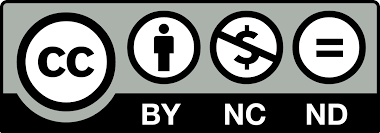 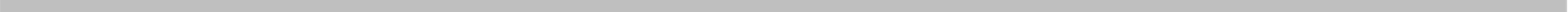 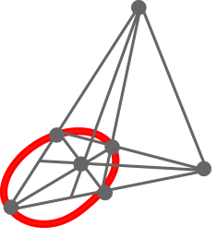 Título en español| Título en inglés |Recibido: propuesta                                 Aceptado: propuestaResumen: En esta sección, se espera que proporcione una síntesis concisa de su artículo. Deberá resumir de manera sucinta los objetivos, métodos, resultados y las discusiones o conclusiones más relevantes de su investigación. Le pedimos que restrinja este resumen a un máximo de 500 palabras para garantizar la brevedad y claridad del contenido.Palabras Clave: En esta parte, identifique y enuncie de 3 a 5 palabras clave relevantes que resuman los temas fundamentales de su artículo.Abstract: En esta sección, se espera que proporcione una traducción al inglés del resumen original. El abstract debe ser redactado en un inglés claro, preciso y de alta calidad, de manera que los lectores de habla inglesa puedan comprender de manera efectiva el contenido de su artículo.Keywords: En esta parte, proporcione una traducción al inglés de las palabras claves brindadas.1. IntroducciónEn esta sección, debe presentar el contexto y la relevancia del tema de investigación. Comience definiendo claramente el problema de investigación que aborda su artículo y explique, de ser posible, por qué este es relevante. También es esencial situar su investigación en relación con trabajos previos en el área. Además, establezca de manera precisa los objetivos o propósitos generales y específicos del estudio, describiendo qué se pretende lograr y por qué el tema es importante en el contexto de la investigación existente. 2. Estado del arte, metodología y otras secciones En esta parte, describa el estado del arte actual, la metodología empleada y cualquier sección adicional relevante para su artículo, como detalles sobre la población estudiada, diseño de investigación, instrumentos y procedimientos. La estructura es flexible para adaptar distintos enfoques, permitiendo a los autores presentar métodos o secciones adicionales de manera clara, incluso utilizando subsecciones y subsubsecciones numeradas según se ilustra a continuación.2.1 Subsección2.1.1 Subsubsección3. ResultadosEn esta sección, se espera que presente de manera detallada y clara los hallazgos más significativos y relevantes de su investigación. Utilice gráficos, tablas o figuras según sea necesario para apoyar y visualizar estos hallazgos. Describa cómo se relacionan con los objetivos de su estudio y proporcione datos cuantitativos o cualitativos relevantes. Los resultados deben ser presentados de manera que los lectores puedan comprender completamente las conclusiones de su investigación.4. Discusión  En esta sección, tiene la oportunidad de analizar los resultados de su estudio en profundidad. Discuta cómo se relacionan los hallazgos con la literatura existente y explique su relevancia en el contexto más amplio del campo de estudio. Aborde cualquier limitación que pueda haber surgido durante la investigación y ofrezca una interpretación crítica de los resultados. La discusión debe permitir a los lectores comprender mejor el significado y las implicaciones de su trabajo.5. Conclusiones (opcional)En esta sección, resuma las conclusiones principales de su investigación de manera concisa. Destaque cómo los resultados responden a los objetivos establecidos al comienzo del estudio. Además, proporcione una visión general de las implicaciones de sus hallazgos y sugiera posibles direcciones futuras para la investigación en este campo.A. AnexosEn esta sección, se incluyen materiales adicionales que respaldan y complementan la información presentada en el artículo principal. Los anexos pueden contener datos brutos, gráficos, tablas, documentos, códigos fuente, imágenes u otra información relevante que no esté incluida en el cuerpo del artículo, pero que es importante para una comprensión más profunda de la investigación. Los anexos proporcionan a los lectores acceso a información adicional que respalda y enriquece el contenido del artículo.Agradecimientos (opcional): En esta sección, puede reconocer cualquier forma de apoyo que haya recibido para su investigación, así como las contribuciones significativas de terceros. Contribución de las personas autoras: En esta sección, para cada persona autora debe describir explícitamente su contribución específica al trabajo. Se le sugiere utilizar la taxonomía de CRediT, la cual incluye los siguientes roles, pero puede utilizar los que se ajusten a su trabajo:ConceptualizaciónCuración de datosAnálisis formalAdquisición de financiamientoInvestigaciónMetodologíaAdministración del proyectoRecursosSoftwareSupervisiónValidaciónVisualizaciónEscritura - borrador originalEscritura - revisión y ediciónSe recomienda seguir el formato "Rol: Iniciales de las personas autoras", por ejemplo: Conceptualización: R.S.O, L.G.M. Metodología: L.G.M, Z.S.V. Análisis formal: R.S.O, L.G.M, Z.S.V. Escritura (borrador original): R.S.O, L.G.M, Z.S.V. Escritura (revisión y edición): R.S.O, L.G.M, Z.S.V.Accesibilidad de datos: Con el objetivo de promover la transparencia en los datos científicos, instamos a las personas autoras a declarar la accesibilidad de sus datos. Para esto se debe indicar, en caso de ser posible, la ubicación y formato de los datos. Se espera que los datos estén disponibles para consulta, ya sea de manera pública o mediante solicitud. En caso de no ser posible compartir los datos, se solicita una justificación que puede incluir restricciones legales, éticas o técnicas.7. ReferenciasEn esta sección enumere todas las fuentes que ha citado en el artículo, y solo éstas, en el formato APA o IEEEGeneralidades de formatoA continuación, se presentan algunas pautas de formato que deben ser consideradas durante la redacción del artículo.8.1 Uso de recuadros para elementos específicosUtilice los recuadros designados para definir términos, teoremas, corolarios, lemas, ejemplos, algoritmos y otros elementos similares. Asegúrese de referenciar cada uno de ellos adecuadamente; por ejemplo, indique "según el Teorema 1..." al referirse a dicho teorema o "en el Ejemplo 1 se observa..." para hacer referencia a ejemplos específicos. Esta práctica contribuirá a una presentación clara y estructurada de su artículo.8.2 Uso de tablas, figuras y ecuacionesAdemás del uso de recuadros, es importante seguir las pautas de formato para tablas, imágenes y ecuaciones. Asegúrese de que estos elementos estén presentados de manera clara y legible, siguiendo los estándares apropiados. A continuación, se detalla cada uno de ellos.8.1.1 Formato de tablasCuando se haga uso de tablas asegúrese de seguir estas directrices:Cite y explique cada tabla en el texto, y proporcione una leyenda clara que describa el contenido. Esta leyenda debe ir en la parte superior de esta.Todas las tablas deben ir enumeradas y deben aparecer después de la primera cita.Identifique si las tablas son de autoría propia o de otras fuentes.Asegúrese de que las tablas sean de alta calidad y estén diseñadas de manera clara y legible.A continuación, se presentan algunos ejemplos:“En la Tabla 1, se muestra…”Tabla 1. Título de la tabla. Indicar si es de elaboración propia o poner referencia“En la Tabla 2, se presenta…”Tabla 2. Título de la tabla. Indicar si es de elaboración propia o poner referencia8.1.2 Formato de figurasCuando se haga uso de figuras asegúrese de seguir estas directrices:Cite y explique cada figura en el texto, y proporcione una leyenda clara que describa el contenido. Esta leyenda debe ir en la parte inferior de esta.Todas las figuras deben ir enumeradas y deben aparecer después de la primera cita.Identifique si las figuras son de autoría propia o de otras fuentes.Asegúrese de que las imágenes sean de alta calidad y cumplan con los estándares de claridad visual.Adjunte las imágenes como archivos separados en el documento de Word.A continuación, se presentan algunos ejemplos:“En la Figura 1, se muestra…”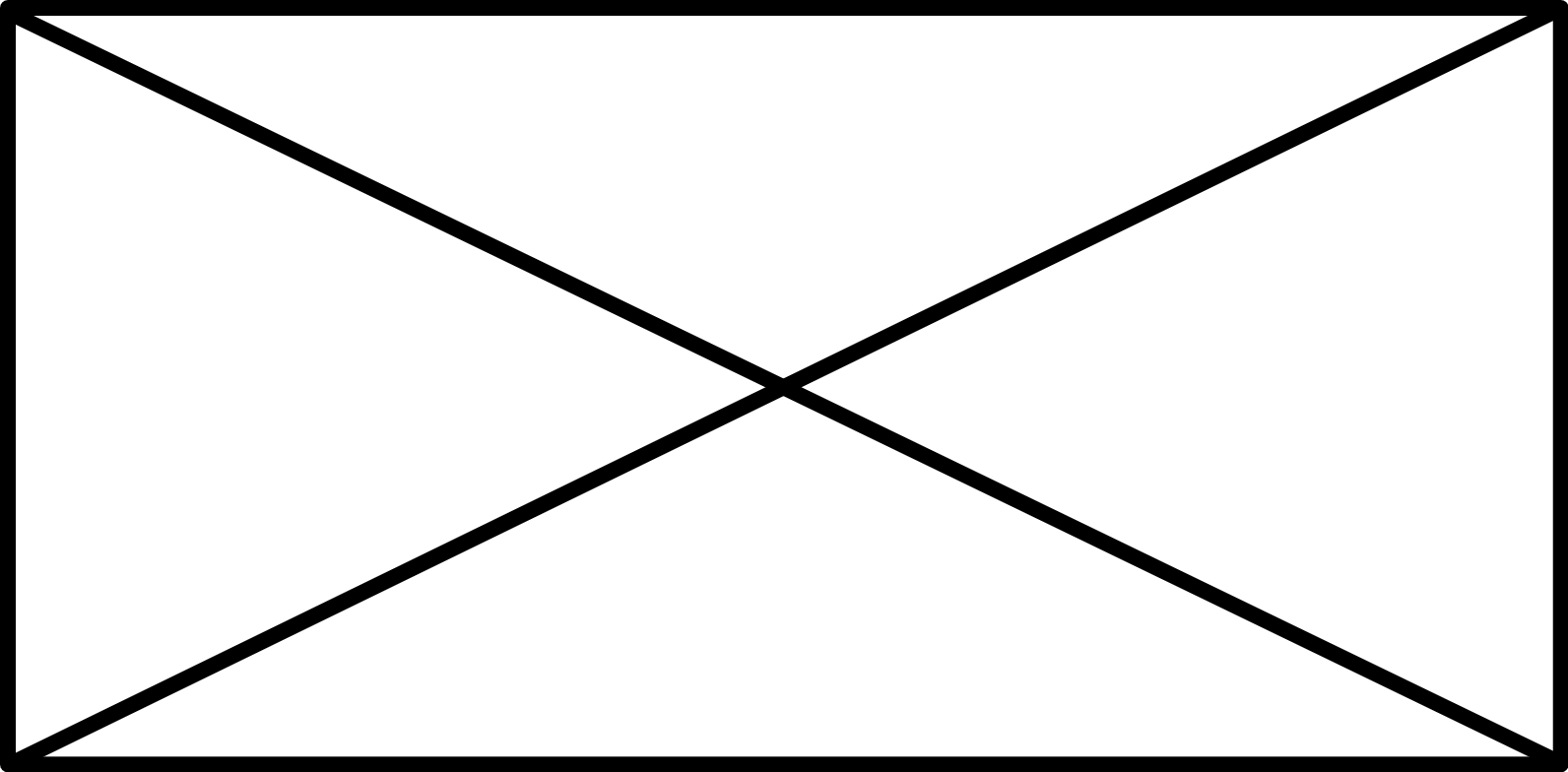 Figura 1. Título de la figura. Indicar si es de elaboración propia o poner referenciaEn caso de que la figura incluya subfiguras, cada una de ellas sea explicada y mencionada de manera independiente. A continuación, se proporciona un ejemplo:“En la Figura 2a se muestra… Por otro lado, en la Figura 2b se observa…”Figura 2. Título de la figura. Indicar si es de elaboración propia o poner referencia8.2.2 Formato de las ecuacionesCuando se haga uso de ecuaciones asegúrese de seguir estas directrices:Distinga entre ecuaciones numeradas y no numeradas. Las ecuaciones numeradas son aquellas que se citan o se hacen referencia de manera explícita en el texto. Solo numere estas ecuaciones.Asegúrese de que las ecuaciones estén claramente presentadas y sean legibles.Incluya ecuaciones como parte del texto o en un formato que facilite la comprensión.Las ecuaciones que no estén en línea con el texto, es decir, que estén de forma independiente, deben presentar una sangría adecuada.A continuación, se presentan algunos ejemplos:“En la ecuación 1, se muestra la fórmula general…”“A continuación, se muestra el desarrollo del producto notable …”Persona autora 1 PersonaAutora1@correo.com Institución, DepartamentoCiudad, PaísORCID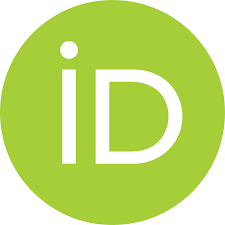 Persona autora 2 PersonaAutora2@correo.com Institución, DepartamentoCiudad, PaísORCIDPersona autora 2 PersonaAutora2@correo.com Institución, DepartamentoCiudad, PaísORCIDPersona autora 3 PersonaAutora3@correo.comInstitución, DepartamentoCiudad, PaísORCIDPersona autora 4 PersonaAutora4@correo.com Institución, DepartamentoCiudad, PaísORCIDPersona autora 4 PersonaAutora4@correo.com Institución, DepartamentoCiudad, PaísORCIDPersona autora 5 PersonaAutora5@correo.com Institución, DepartamentoCiudad, PaísORCIDPersona autora 5 PersonaAutora5@correo.com Institución, DepartamentoCiudad, PaísORCIDColumna AColumna BColumna CDato 1ADato 1BDato 1CDato 2ADato 2BDato 2CFila 1Dato 1ADato 1BFila 2Dato 2ADato 2BFila 3Dato 3ADato 3BTítulo de la subfiguraTítulo de la subfigura